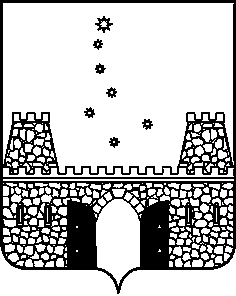 ПОСТАНОВЛЕНИЕАДМИНИСТРАЦИИ МУНИЦИПАЛЬНОГО ОБРАЗОВАНИЯСТАРОМИНСКИЙ РАЙОНот 22.02.2018                                                                                                         №262ст-ца СтароминскаяОб организации отдыха, оздоровления и занятости детей и подростков в муниципальном образовании Староминский район в 2018 годуВ целях организованного проведения отдыха, оздоровления и занятости детей в 2018 году, в соответствии с Законом Краснодарского края от 29 марта 2005 года № 849-КЗ «Об обеспечении прав детей на отдых и оздоровление в Краснодарском крае» с изменениями, утвержденными Законом Краснодарского края от 11 февраля 2016 года №3333-КЗ «О внесении изменений в Закон Краснодарского края «Об обеспечении прав детей на отдых и оздоровление в Краснодарском крае»,  Законом Краснодарского края от 3 марта 2010 года №1909-КЗ «О наделении органов местного самоуправления в Краснодарском крае государственными полномочиями Краснодарского края по организации оздоровления и отдыха детей», руководствуясь статьей 31 Устава муниципального образования Староминский район, постановляю:1.Обязать начальника отдела по вопросам семьи и детства при администрации муниципального образования Староминский район Е.А.Шевцову, начальника управления образования администрации муниципального образования Староминский район В.Ю.Ульянова, начальника отдела культуры и искусства администрации муниципального образования Староминский район О.Г.Костенко, начальника отдела по делам молодежи администрации муниципального образования Староминский район Е.Н.Фоменко, начальника отдела по физической культуре и спорту администрации муниципального образования Староминский район И.И.Никитенко, главного врача МБУЗ «ЦРБ МО Староминский район» Ю.А.Демидова и рекомендовать руководителю ГКУ КК «ЦЗН Староминского района» А.Н.Дубровину, руководителю управления социальной защиты населения министерства труда и социального развития Краснодарского края в Староминском районе А.А.Бондарь: 1)обеспечить: - в приоритетном порядке отдых, оздоровление, занятость одаренных детей, детей-победителей районных, краевых, российских и международных спартакиад,   олимпиад,   фестивалей,   конкурсов,   детей    с   ограниченными2возможностями здоровья, детей военнослужащих, погибших или получивших инвалидность при выполнении служебного долга и других категорий детей, нуждающихся в особой заботе государства: дети-сироты и дети, оставшиеся без попечения родителей, переданные в приемные семьи, под опеку (попечительство) и на патронатное воспитание, дети из семей, состоящие на учете в управлении социальной защиты населения и др.; 	- безопасный проезд организованных групп детей к месту отдыха и обратно, руководствуясь методическими рекомендациями по обеспечению санитарно-эпидемиологического благополучия и безопасности перевозок организованных групп детей автомобильным транспортом; 	- контроль за целевым использованием бюджетных средств, направленных на организацию отдыха, оздоровления и занятости детей. 	 2)организовать работу профильных лагерей дневного пребывания, оздоровительных площадок по месту жительства и других малозатратных и эффективных форм отдыха, оздоровления и организованной занятости. 	3)содействовать прохождению медицинских осмотров работниками детских оздоровительных учреждений.4)ежемесячно рассматривать на заседаниях районной межведомственной комиссии по организации отдыха, оздоровления и занятости детей и подростков вопросы готовности и проведения оздоровительной кампании в 2018 году. 2.Начальнику финансового управления администрации муниципального образования Староминский район В.И.Литовка обеспечить своевременное финансирование мероприятий по организации отдыха, оздоровления и занятости детей за счет средств, предусмотренных в  муниципальном бюджете на реализацию муниципальных программ муниципального образования Староминский район. 	3.Начальнику управления образования администрации муниципального образования Староминский район В.Ю.Ульянову:1)провести инструктивное совещание и организовать подготовку педагогических кадров, занятых в летнем оздоровлении детей и подростков;2)провести совместно с заинтересованными ведомствами проверку готовности профильных лагерей дневного пребывания к открытию;3)предусмотреть срок пребывания в профильных лагерях дневного пребывания в период летних школьных каникул не менее 14 дней.4.Рекомендовать руководителю управления социальной защиты населения министерства труда и социального развития Краснодарского края в Староминском районе А.А.Бондарь в рамках выделенных квот (путевок) из краевого бюджета, организовать оздоровление детей из семей, состоящих на учете в управлении социальной защиты населения (из семей со среднедушевым доходом, размер которого не превышает величины прожиточного минимума на душу населения, установленного в Краснодарском крае, дающим право на получение ежемесячного пособия на ребенка; из семей находящихся в социально опасном положении; из многодетных семей) на базе оздоровительных учреждений края.	5.Начальнику отдела по вопросам семьи и детства при администрации                                                              3муниципального образования Староминский район Е.А.Шевцовой в рамках выделеных квот (путевок) из краевого бюджета, организовать оздоровление детей не относящихся к отдельным категориям, детей, один из родителей (законных представителей) которых является инвалидом, детей-сирот и детей, оставшиеся без попечения родителей состоящих на учете в отделе по вопросам семьи и детства на базе оздоровительных учреждений края.	6.Начальнику отдела культуры и искусства администрации муниципального образования Староминский район О.Г.Костенко:1)организовать работу творческих дач при учреждениях дополнительного образования;2)организовать работу летних досуговых площадок при учреждениях культуры;3)организовать муниципальный смотр-конкурс детских развлекательных программ «Лукошко сказок»;4)организовать муниципальный смотр-конкурс на лучшую постановку работы летних досуговых площадок учреждений культуры «Летний марафон». 7.Начальнику отдела по физической культуре и спорту администрации муниципального образования Староминский район И.И.Никитенко:1)обеспечить, совместно с управлением образования администрации муниципального образования Староминский район, максимальное вовлечение детей и подростков, в период летних каникул, во Всекубанский турнир по уличному баскетболу на Кубок губернатора Краснодарского края и Всекубанский турнир по футболу на Кубок губернатора Краснодарского края;2)организовать максимальное участие сборных команд района, с участием детей и подростков до 18 лет, в краевых и Всероссийских спортивных мероприятиях;3)организовать совместно с управлением образования администрации муниципального образования Староминский район семинары для руководителей оздоровительных учреждений по вопросам физического воспитания, закаливания, привития спортивных навыков, по пропаганде здорового образа жизни, вреда курения, профилактика употребления детьми и подростками алкогольных напитков, наркотиков.8.Начальнику отдела по делам молодежи администрации муниципального образования Староминский район Е.Н.Фоменко:- организовать деятельность молодёжных дворовых площадок по месту жительства для подростков и молодежи в возрасте от 14 до 18 лет из числа активистов детских и молодежных общественных организаций, а также подростков, находящихся в трудной жизненной ситуации весь летний период.9.Главному врачу МБУЗ «ЦРБ МО Староминский район» Ю.А.Демидову:1)организовать обучение лиц, занятых в летний период с детьми, правилам оказания первой медицинской помощи;2)организовать на базе детской консультации МБУЗ «ЦРБ МО Староминский район» оздоровление детей в летний период;3)обеспечить контроль и оказание организационно-методической помощи оздоровительным учреждениям района;                                                     44)в целях организации оздоровления детей в летний период осуществлять закупку лекарственных препаратов на выделенные средства.10.Рекомендовать руководителю ГКУ КК «ЦЗН Староминского района» А.Н.Дубровину обеспечить проведение работы по организации временного трудоустройства несовершеннолетних граждан от 14 до 18 лет в период каникул и в свободное от учебы время в течение учебного года, обратив особое внимание на трудовую адаптацию и получение профессиональных навыков подростками во время летних школьных каникул.11.Рекомендовать территориальному отделу Управления Роспотребнадзора по Краснодарскому краю в Ейском, Щербиновском, Староминском районах Г.В.Котовой:1)провести проверки готовности к открытию оздоровительных учреждений района;2)обеспечить контроль за соблюдением санитарных норм в оздоровительных лагерях всех типов на территории муниципального образования.12.Рекомендовать начальнику отдела МВД России по Староминскому
району С.А. Карайкоза обеспечить:1)охрану общественного порядка и безопасность в оздоровительных учреждениях;2)сопровождение организованных групп детей нарядами полиции при перевозке детей всеми видами транспорта к местам отдыха детей и обратно;3)совместно с заинтересованными ведомствами проведение мероприятий по предупреждению детского дорожно-транспортного травматизма.13.Рекомендовать начальнику отделения надзорной деятельности и профилактической работы Староминского района В.С.Скоропад организовать проверки противопожарного состояния мест летнего отдыха, качества обучения персонала и детей мерам пожарной безопасности, контроль за устранением недостатков.14.Контроль за выполнением настоящего постановления возложить на заместителя главы муниципального образования Староминский район К.К.Черкову.15.Постановление вступает в силу со дня его подписания.Глава муниципального образования 	Староминский район                                                                                В.В. Горб5ЛИСТ СОГЛАСОВАНИЯпроекта постановления администрации муниципального образованияСтароминский район от _____________ № _________«Об организации отдыха, оздоровления и занятости детей и подростков в муниципальном образовании Староминский район в 2018 году»Проект внесён: Отделом по вопросам семьи и детства при администрации муниципального образования Староминский районНачальник отдела                                                                                  Е.А.ШевцоваПроект подготовлен:Ведущим специалистом отдела по вопросам семьи и детства приадминистрации муниципальногообразования Староминский район                                                        Е.А.ЮренкоПроект согласован:Заместитель главы муниципального образованияСтароминский район                                                                              К.К.ЧерковаНачальник управления делами администрации муниципального образования Староминский район                                                                            Т.Г.ШадринаНачальник юридического отделауправления делами администрации муниципального образования Староминский район                                                                            В.В.ПетренкоНачальник отдела делопроизводства управления делами администрации муниципального образования Староминский район	                                                                        С.А.Слынькорассылка:ОВСД-1,ОДМ-1,ОК–1,ФКиС-1,ЦЗН-1,УСЗН-1,УО-1,МБУЗ ЦРБ -1,ОВД-1,ОГПН-1,ФУ-1,Роспотребнадзор-1.